Психологический калейдоскоп.Дистанционное обучение не должно ставить нам, а особенно нашим ученикам преграды в общении, обучении, получении помощи! Ребята с особенностями образовательными потребностями, очень нуждаются в этой помощи!Психологом школы Беляевой А.В. проводятся коррекционные индивидуальные и групповые занятия.Ребята младших классов, с удовольствием приходят на занятия, с большим интересом занимаются онлайн.Каждому ребенку подбираются методики, которые решают проблему индивидуально. Используются психологические приемы, такие, как опросники, анкетирование, выполнение творческих работ, изотерапия, пальчиковая гимнастика, элементы работы с квадратом Воскобойникова, эмоционально-ролевые игры и т.д.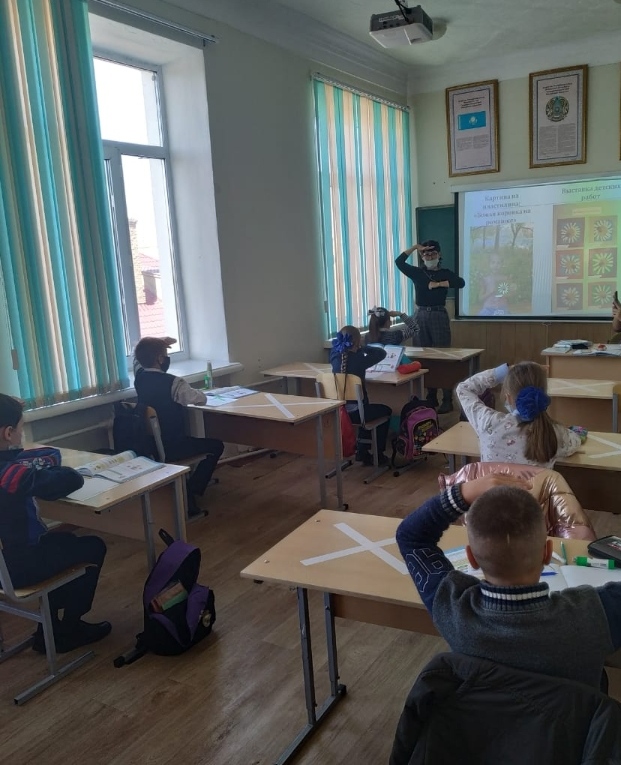 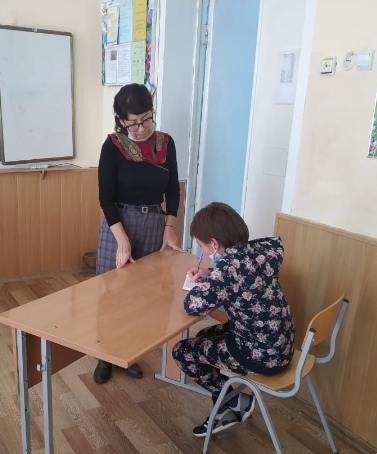 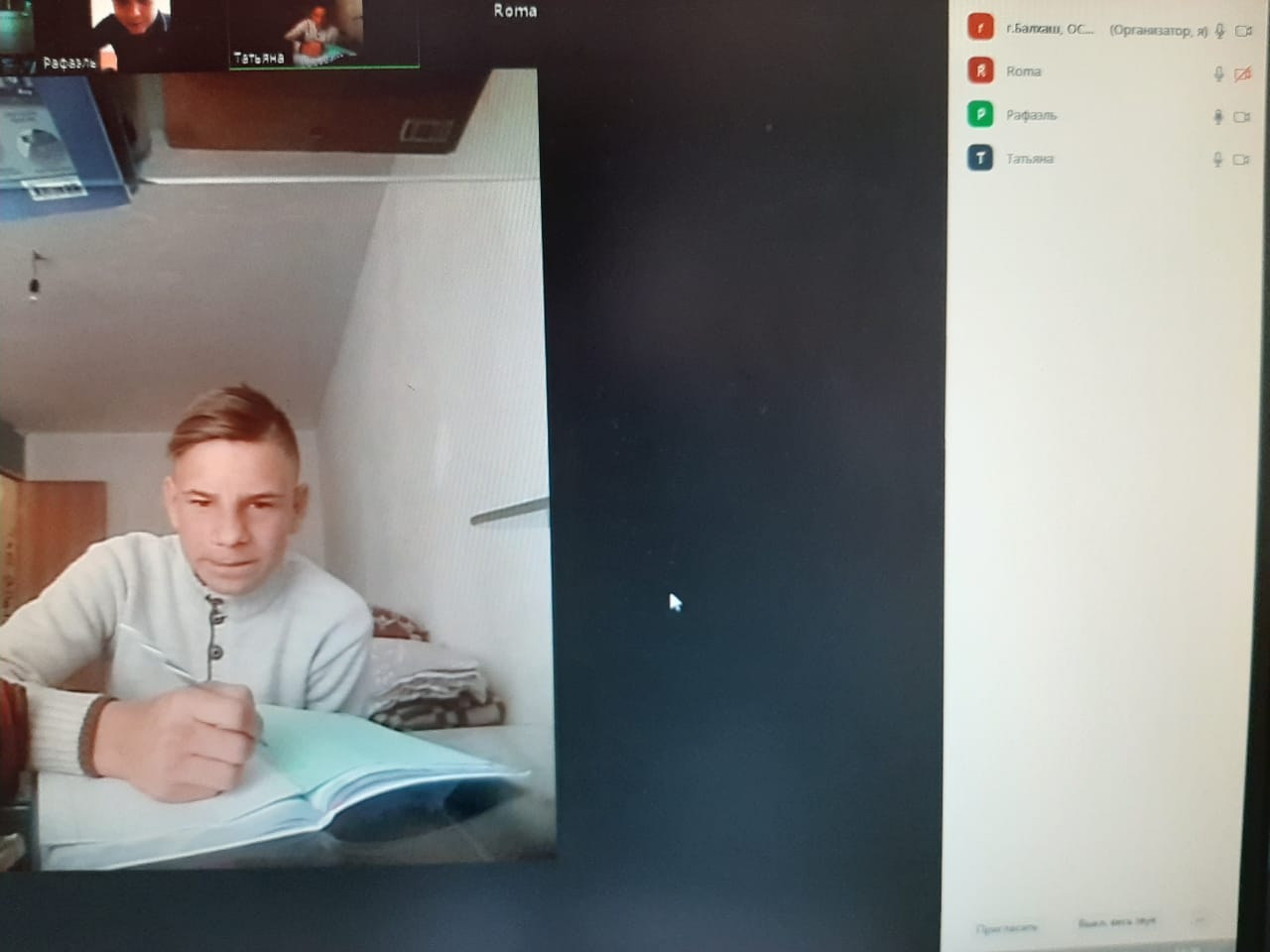 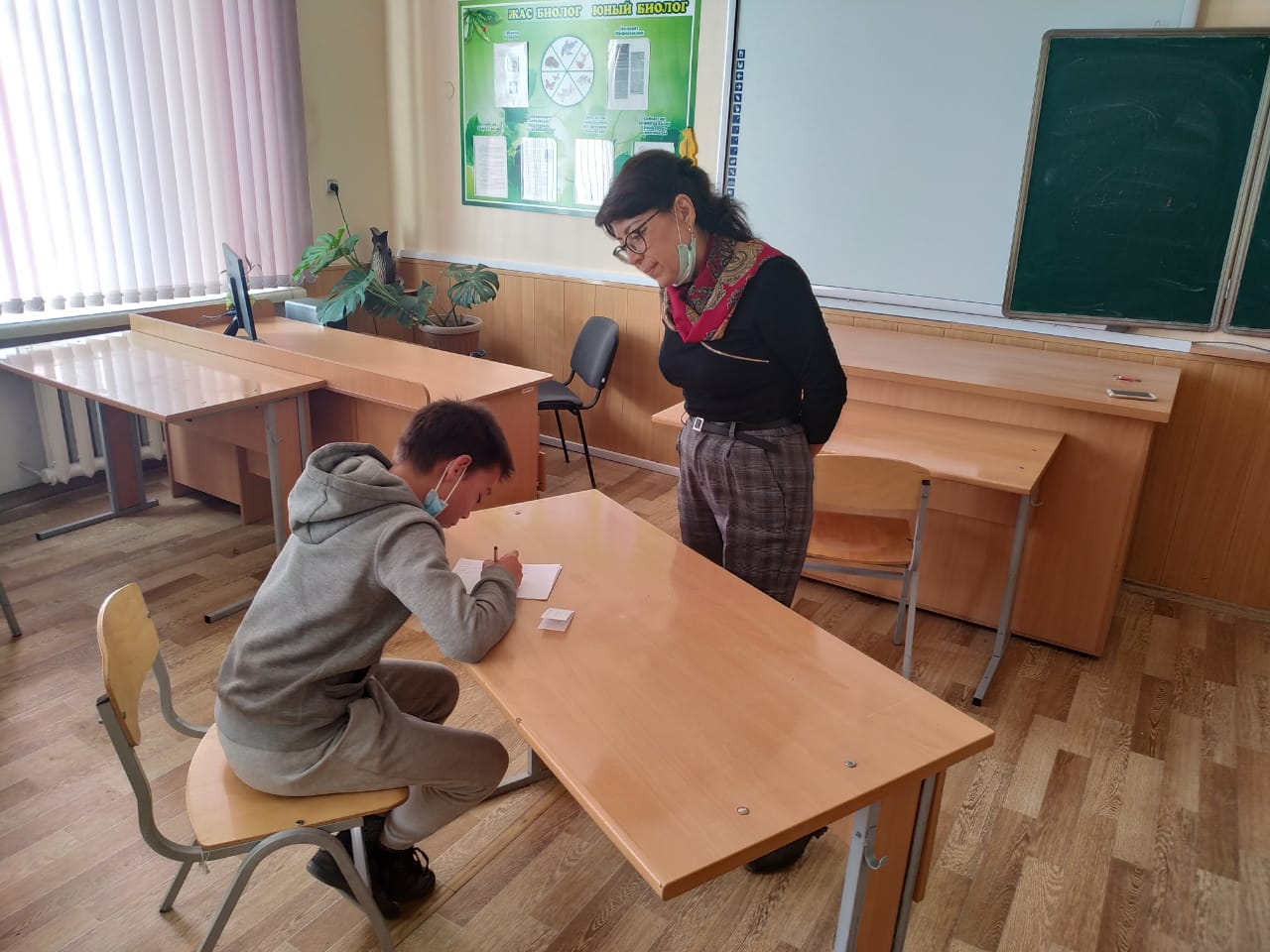 